Важный вопрос — так можно или нельзя включать ребенку мультики, и если можно, то какие лучше выбирать?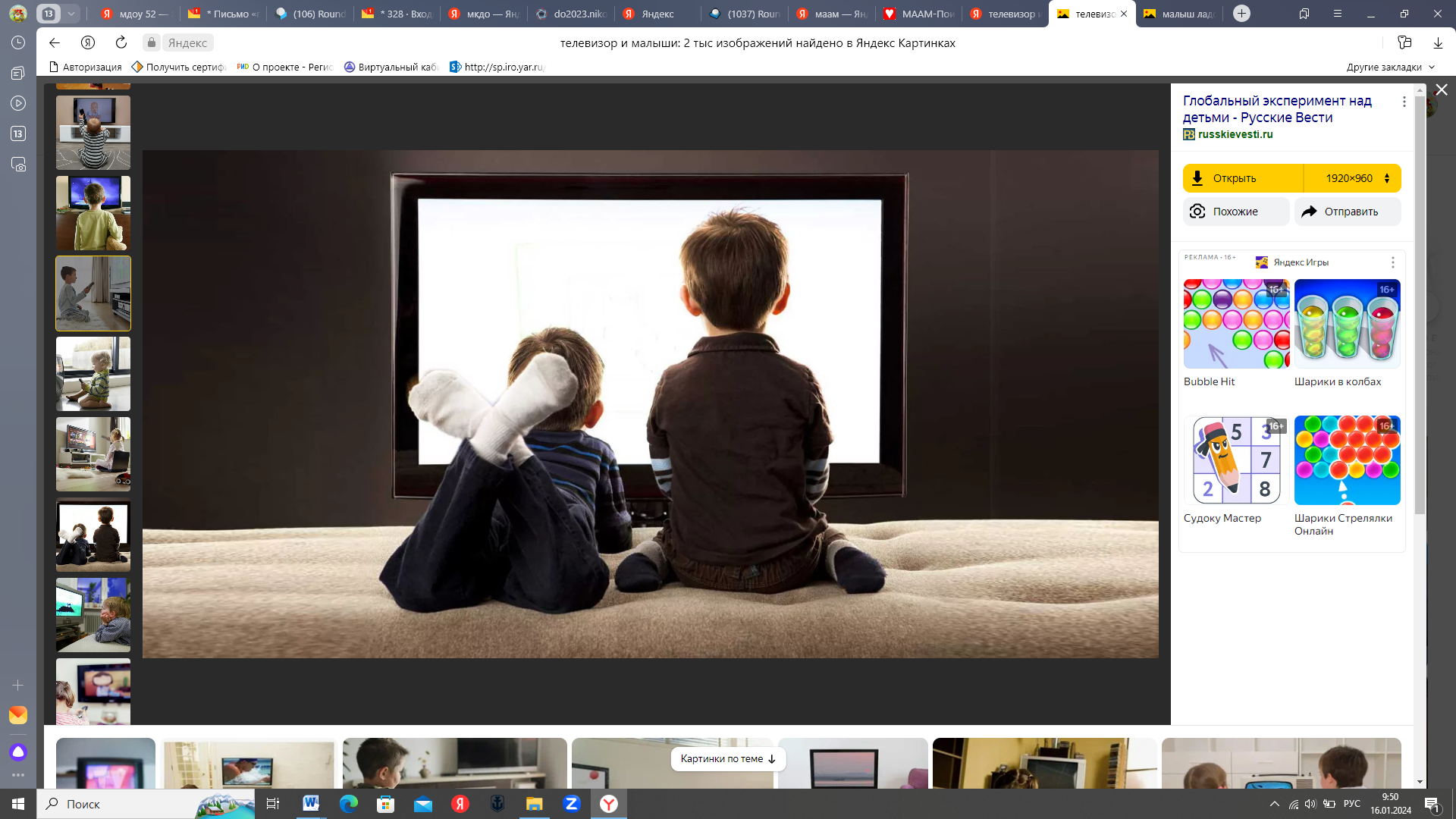 Если говорить начистоту, то чем меньше мультиков в жизни ребенка, тем лучше для него. ☝️ Запомните это золотое правило.Конечно, я понимаю, что иногда мультик — это единственная возможность для родителей уделить время себе. Урвать хотя бы полчасика! 🙏Но если вы будете злоупотреблять этим способом, то в будущем ваш ребенок столкнется с целым букетом проблем. Это мы прекрасно можем увидеть на подрастающем поколении ⭐1️⃣ Речь ребенка развивается в общении. А общаться с телевизором невозможно! 📺 Таким образом, ребенок не будет использовать свой пассивный словарь и не научится думать и подбирать правильные слова.2️⃣ Мультики не помогают ребенку выучить новые слова. Когда слово ему непонятно, вы его объясняете, а в мультиках этого не происходит.3️⃣ В мультиках говорят быстро и сложными фразами, а с ребенком нужно разговаривать наоборот — спокойно и короткими фразами. Поэтому половину сказанного в мультике он вообще не понимает и уж точно не успевает следить за артикуляцией. 👄 А если в мультике еще и музыка есть — считайте, что он вообще не различает, где речевые звуки, а где нет.4️⃣ Мультики приучают ребенка мыслить поверхностно. Он сидит и пассивно наблюдает за мельтешением картинок на экране. 😵💫 В итоге он не доводит дела до конца, отказывается от раскрасок, не любит читать, и в будущем в школе, где ему придется концентрироваться, его ждут большие проблемы.Какие же мультики лучше выбирать и как правильно их показывать? 5️⃣ Лучше показывать советские мультики или наши российские, зарубежные мультики совсем не схожи с нашей артикуляцией.На мультики нужно выделить определённое количество времени от 15 до 30 минут, таким образом ребёнок привыкает к таймингу.Конечно каждый родитель в ответе за развитие своего малыша и выбор всегда останется за вами❤️